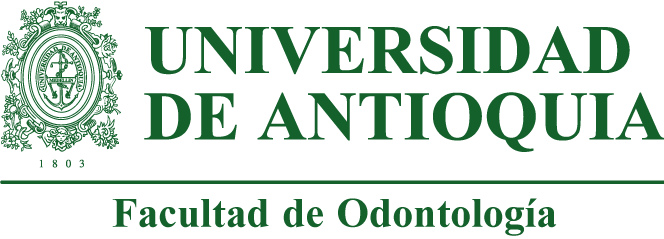 .SOLICITUD AL CONSEJO DE FACULTAD       Anexe la documentación que considere necesaria para respaldar su solicitud de acuerdo con el  Reglamento Estudiantil de Pregrado (Acuerdo 1 de 1981)Artículo 44. 		Régimen de pre y correquisitosArtículo 67.		Matrícula con menos de 8 créditosArtículo 68.		Incompatibilidad horariaArtículo 74- 76.		Cancelación de cursosArtículo 77- 78. 		Asistencia a los cursosArtículo 153-155. 	Cursos dirigidosArtículo 188- 190. 	Cursos incompletosArtículo 100.		 Habilitación.IDENTIFICACIÓN DEL ESTUDIANTEIDENTIFICACIÓN DEL ESTUDIANTENOMBRE:CÉDULA:PERÍODO ACADÉMICO:FECHA:TELÉFONO FIJO:CELULAR:CORREO ELECTRÓNICO:CORREO ELECTRÓNICO:SOLICITUDCÓDIGO DEL CURSOCÓDIGO DEL CURSONOMBRE DEL CURSOCURSO DIRIGIDOLEVANTAMIENTO CORREQUISITOLEVANTAMIENTO PRERREQUISITOCURSO INCOMPLETOCANCELACIÓN DE CURSOCANCELACIÓN DE CURSOCÓDIGO CORREQUISITOS:CÓDIGO CORREQUISITOS:CÓDIGO CORREQUISITOS:JUSTIFICACIÓN:JUSTIFICACIÓN:JUSTIFICACIÓN:JUSTIFICACIÓN:______________________________________Firma del estudiante______________________________________Firma del estudiante________________________________________Firma del profesor (de ser necesaria)________________________________________Firma del profesor (de ser necesaria)